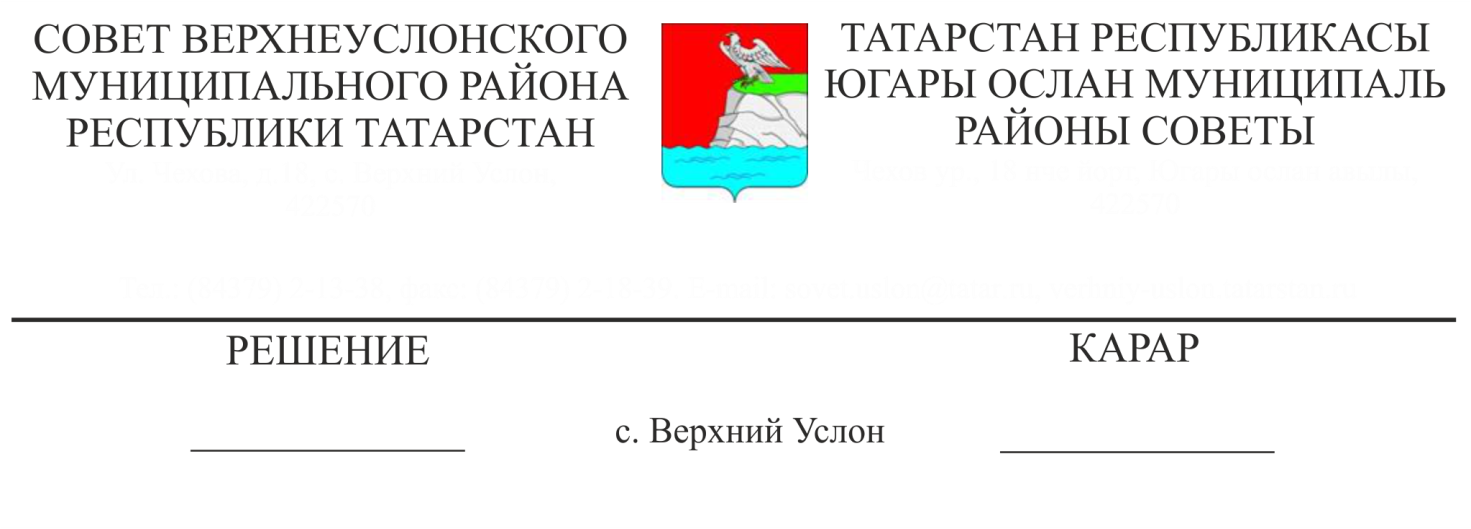 Об итогах работы Финансово-бюджетной Палаты Верхнеуслонского муниципального района за 2017 годЗаслушав и обсудив информацию председателя Финансово-бюджетной Палаты Верхнеуслонского муниципального района Е.Е. Колесовой об итогах работы Финансово-бюджетной Палаты Верхнеуслонского муниципального района за 2017 год, СоветВерхнеуслонского муниципального района           решил:1. Отчет об итогах работы Финансово-бюджетной Палаты Верхнеуслонского муниципального района за 2017 год принять к сведению.2. Деятельность Финансово-бюджетной Палаты Верхнеуслонского муниципального района за 2017 год признать удовлетворительной.3. Финансово-бюджетной Палате Верхнеуслонского муниципального района:- обеспечить эффективное использование бюджетных средств, исполнение плановых назначений бюджета по доходам, а также не допускать образования просроченной кредиторской задолженности;-вести работу по экономному использованию бюджетных средств бюджетными учреждениями, особенно в расходах на коммунальные услуги;-обеспечить качественное исполнение консолидированного бюджета с соблюдением бюджетного законодательства.4. Разместить отчет об итогах работы Финансово-бюджетной Палаты Верхнеуслонского муниципального района за 2017 год на официальном сайте Верхнеуслонского муниципального района.Председатель Совета,Глава Верхнеуслонскогомуниципального района                                                     М.Г.Зиатдинов